Сумська міська радаVIІ СКЛИКАННЯ ХХVII СЕСІЯРІШЕННЯвід 31 травня 2017 року № 2129 -МРм. СумиВраховуючи звернення громадян, учасників АТО, надані документи, відповідно до протоколів засідань постійної комісії з питань архітектури, містобудування, регулювання земельних відносин, природокористування та екології Сумської міської ради від 16.03.2017 № 65, від 04.05.2017 № 73, статей 12, 40, 118, 121 Земельного кодексу України, статті 50 Закону України «Про землеустрій», керуючись пунктом 34 частини першої статті 26 Закону України «Про місцеве самоврядування в Україні», Сумська міська рада ВИРІШИЛА:	Надати дозвіл на розроблення проектів землеустрою щодо відведення земельних ділянок у власність громадянам, учасникам АТО для будівництва і обслуговування жилого будинку, господарських будівель і споруд згідно з додатком.Сумський міський голова                                                                    О.М. ЛисенкоВиконавець: Клименко Ю.М.Додатокдо рішення Сумської міської ради «Про надання дозволу на розроблення проектів землеустрою щодо відведення земельних ділянок учасникам АТО»від 31 травня 2017 року № 2129 -МРСПИСОКгромадян, учасників АТО, яким надається дозвіл на розроблення проектів землеустрою щодо відведення земельних ділянок для будівництва і обслуговування жилого будинку, господарських будівель і споруд за рахунок земель житлової та громадської забудови 		Сумський міський голова 														    О.М. ЛисенкоВиконавець: Клименко Ю.М.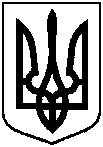 Про надання дозволу на розроблення проектів землеустрою щодо відведення земельних ділянок учасникам АТО № з/пПрізвище, ім’я, по батькові, реєстраційний номер облікової картки платника податків (або серія та номер паспорту)Адреса земельної ділянкиОрієнтовна площа земельної ділянки,гаУмовинадання123451.Галушко Віталій Сергійович,3346715393,(протокол Координаційної ради учасників АТО № 37 від 27.04.2017)вул. Покришкіна, біля буд. № 380,1000власність2.Сіренко Роман Олексійович,3061406172,(протокол Координаційної ради учасників АТО № 34 від 02.02.2017)в районі вулиці Лебединської та  проспекту Козацького0,0800власність3.Охріменко Геннадій Петрович,2817613137,(протокол Координаційної ради учасників АТО № 34 від 02.02.2017)вул. Лебединська 0,0800власність4.Бірюк Петро Петрович,2740718577,(протокол Координаційної ради учасників АТО № 34 від 02.02.2017)вул. Лебединська0,0800власність5.Опара Роман Анатолійович,2779914290,(протокол Координаційної ради учасників АТО № 34 від 02.02.2017)просп. Козацький0,0800власність6.Марченко Владислав Петрович,2766318914,(протокол Координаційної ради учасників АТО № 34 від 02.02.2017)вул. Г. Кондратьєва0,0800власність7.Трохан Василь Миколайович,2469704871,(протокол Координаційної ради учасників АТО № 34 від 02.02.2017)між вулицею Лебединською та  проспектом Козацьким 0,0800власність8.Мелащенко Михайло Леонідович,3141604056,(протокол Координаційної ради учасників АТО № 34 від 02.02.2017)проїзд Андріївський0,0800власність9.Забара Олег Євгенійович,2272714339,(протокол Координаційної ради учасників АТО № 34 від 02.02.2017)в районі вулиці Лебединської та  проспекту Козацького0,0800власність10.Галун Андрій Сергійович,2962511715,(протокол Координаційної ради учасників АТО № 34 від 02.02.2017)між вулицею Лебединською та  проспектом Козацьким0,0800власність11.Савков Іван Миколайович,2867701291,(протокол Координаційної ради учасників АТО № 34 від 02.02.2017)в районі вулиці Г. Кондратьєва 0,0800власність12.Ващенко Сергій Миколайович,2261704270,(протокол Координаційної ради учасників АТО № 34 від 02.02.2017)між вулицею Г. Кондратьєва та проспектом  Козацьким0,0800власність13.Сердюк Юрій Віталійович,2754306075,(протокол Координаційної ради учасників АТО № 34 від 02.02.2017)між вулицею Г. Кондратьєва та проспектом  Козацьким0,0800власність14.Щербина Євген Миколайович,2472709993,(протокол Координаційної ради учасників АТО № 34 від 02.02.2017)між вулицею Лебединською та  проспектом Козацьким 0,0800власність15.Чернобров Костянтин Васильович,2230920836,(протокол Координаційної ради учасників АТО № 34 від 02.02.2017)вул. Лебединська0,0800власність16.Чайка Олександр Олександрович,3137914032,(протокол Координаційної ради учасників АТО № 34 від 02.02.2017)в районі вулиці Г. Кондратьєва та проспекту  Козацького0,0800власність17.Прочухан Юрій Олександрович,2718003893,(протокол Координаційної ради учасників АТО № 34 від 02.02.2017)в районі вулиці Г. Кондратьєва та проспекту  Козацького0,0800власність18.Ященко Роман Володимирович,2645814816,(протокол Координаційної ради учасників АТО № 34 від 02.02.2017)в районі вулиці Г. Кондратьєва та проспекту  Козацького0,0800власність19.Левченко Андрій Миколайович,2965820870,(протокол Координаційної ради учасників АТО № 34 від 02.02.2017)в районі вулиці Г. Кондратьєва та проспекту  Козацького0,0800власність20.Прочухан Олександр Олександрович,2937420158,(протокол Координаційної ради учасників АТО № 34 від 02.02.2017)в районі вулиці Г. Кондратьєва та проспекту  Козацького0,0800власність21.Хрістенко Андрій Володимирович,2846306174,(протокол Координаційної ради учасників АТО № 34 від 02.02.2017)в районі вулиці Г. Кондратьєва та проспекту  Козацького0,0800власність22.Чижов Юрій Петрович,3279409895,(протокол Координаційної ради учасників АТО № 34 від 02.02.2017)в районі вулиці Г. Кондратьєва та проспекту  Козацького0,0800власність23.Вангородський Роман Павлович,2726502693,(протокол Координаційної ради учасників АТО № 34 від 02.02.2017)просп.  Козацький0,0800власність24.Михайлов Євген Костянтинович,3245203412,(протокол Координаційної ради учасників АТО № 34 від 02.02.2017)просп.  Козацький0,0800власність25.Павленко Олександр Григорович,2814808211,(протокол Координаційної ради учасників АТО № 34 від 02.02.2017)в районі вулиці Г. Кондратьєва та проспекту  Козацького0,0800власність26.Аношкін Антон Володимирович,3083117035,(протокол Координаційної ради учасників АТО № 34 від 02.02.2017)в районі вулиці Г. Кондратьєва та проспекту  Козацького0,0800власність27.Толмачов Олексій Володимирович,2930006453,(протокол Координаційної ради учасників АТО № 34 від 02.02.2017)між вулицею Лебединською та  проспектом Козацьким 0,0800власність28.Літовченко Олег Леонідович,2550512233,(протокол Координаційної ради учасників АТО № 34 від 02.02.2017)в районі вулиці Лебединської та  проспекту Козацького0,0800власність29.Дехтеренко Ярослав Олександрович,3191219218,(протокол Координаційної ради учасників АТО № 34 від 02.02.2017)в районі вулиці Лебединської та  проспекту Козацького0,0800власність30.Бурлака Олексій Васильович,МВ 614745,(протокол Координаційної ради учасників АТО № 34 від 02.02.2017)вул. Г. Кондратьєва0,0800власність31.Петренко Олександр Вікторович,3045508174,(протокол Координаційної ради учасників АТО № 34 від 02.02.2017)вул. Г. Кондратьєва0,0800власність32.Вєтров Владислав Олександрович,2633017599,(протокол Координаційної ради учасників АТО № 34 від 02.02.2017)в районі вулиці Лебединської та  проспекту Козацького0,0800власність33.Глоба Олександр Анатолійович,2271121911,(протокол Координаційної ради учасників АТО № 34 від 02.02.2017)в районі вул. Сагайдачного0,0800власність34.Лохоня Сергій Іванович,2964911598,(протокол Координаційної ради учасників АТО № 34 від 02.02.2017)в районі вулиці  Г. Кондратьєва та  вулиці  Лебединської0,0800власність35.Дробязко Микола Миколайович,3167204497,(протокол Координаційної ради учасників АТО № 34 від 02.02.2017)в районі вулиці  Г. Кондратьєва та  вулиці  Лебединської0,0800власність36.Усик Ярослав Юрійович,3250602916,(протокол Координаційної ради учасників АТО № 34 від 02.02.2017)вул. Г. Кондратьєва0,0800власність37.Косован Максим Олександрович,3310601717,(протокол Координаційної ради учасників АТО № 34 від 02.02.2017) в районі вул. Лебединської0,0800власність38.Клочко Михайло Сергійович,3280211636,(протокол Координаційної ради учасників АТО № 34 від 02.02.2017)вул. Г. Кондратьєва0,0800власність39.Глазун Олександр Миколайович,2925916994,(протокол Координаційної ради учасників АТО № 34 від 02.02.2017)в районі вулиці Лебединської та  проспекту Козацького0,0800власність40.Петрусенко Віктор Миколайович,2245204190,(протокол Координаційної ради учасників АТО № 34 від 02.02.2017)вул. Г. Кондратьєва0,0800власність41.Ворожбян Володимир Миколайович,2518902477,(протокол Координаційної ради учасників АТО № 34 від 02.02.2017)вул. Лебединська0,0800власність42.Гончаренко Дмитро Вікторович,3085915219,(протокол Координаційної ради учасників АТО № 34 від 02.02.2017)в районі вулиці  Г. Кондратьєва та  вулиці  Лебединської0,0800власність43.Молодецький Євген Юрійович,2540211752,(протокол Координаційної ради учасників АТО № 34 від 02.02.2017)в районі вул. Сагайдачного0,0800власність44.Скоробагатський Євгеній Олексійович,2529304794,(протокол Координаційної ради учасників АТО № 34 від 02.02.2017)в районі вулиці Г. Кондратьєва та проспекту  Козацького0,0800власність45.Шевченко Віталій Володимирович,2745712035,(протокол Координаційної ради учасників АТО № 34 від 02.02.2017)в районі вул. Сагайдачного0,0800власність46.Слободенюк Сергій Олександрович,2724515713,(протокол Координаційної ради учасників АТО № 34 від 02.02.2017)проїзд Андріївський0,0800власність47.Бондаренко Олексій Петрович,2452915494,(протокол Координаційної ради учасників АТО № 34 від 02.02.2017)вул. Г. Кондратьєва0,0800власність48.Ольховик Олексій Володимирович,3093305737,(протокол Координаційної ради учасників АТО № 34 від 02.02.2017)в районі вулиці Г. Кондратьєва та проспекту  Козацького0,0800власність49.Шульга Дмитро Григорович,3274903173,(протокол Координаційної ради учасників АТО № 34 від 02.02.2017)в районі вулиці Лебединської та  проспекту Козацького0,0800власність50.Бобошко Олександр Михайлович,2764706298,(протокол Координаційної ради учасників АТО № 34 від 02.02.2017)в районі вулиці Лебединської та  проспекту Козацького0,0800власність51.Сергіїв Сергій Петрович,2818701357,(протокол Координаційної ради учасників АТО № 34 від 02.02.2017)в районі вулиці Лебединської та  проспекту Козацького0,0800власність52.Чумак Дмитро Олександрович,3004409878,(протокол Координаційної ради учасників АТО № 34 від 02.02.2017)в районі вулиці Лебединської та  проспекту Козацького0,0800власність53.Дурницький Олександр Вячеславович,2788204251,(протокол Координаційної ради учасників АТО № 34 від 02.02.2017)вул. Г. Кондратьєва0,0800власність54.Лісовенко Геннадій Віталійович,3014019992,(протокол Координаційної ради учасників АТО № 34 від 02.02.2017)вул. Г. Кондратьєва0,0800власність55.Буяло Сергій Леонтійович,2729216970,(протокол Координаційної ради учасників АТО № 34 від 02.02.2017)в районі вулиці Лебединської та  проспекту Козацького0,0800власність56.Гусейн-заде Анатолій Ернестович,2326220733,(протокол Координаційної ради учасників АТО № 34 від 02.02.2017)вул. Лебединська0,0800власність57.Великодний Олексій Васильович,2985808313,(протокол Координаційної ради учасників АТО № 34 від 02.02.2017)в районі вулиці Лебединської та  проспекту Козацького0,0800власність58.Фростенко Роман Григорович,3147712957,(протокол Координаційної ради учасників АТО № 34 від 02.02.2017)в районі вулиці Лебединської та  проспекту Козацького0,0800власність59.Сорокін Данііл Олександрович,3451404832,(протокол Координаційної ради учасників АТО № 34 від 02.02.2017)просп. Козацький0,0800власність60.Єрмаков Сергій Євгенович,2699012052,(протокол Координаційної ради учасників АТО № 34 від 02.02.2017)в районі вулиці Г. Кондратьєва та проспекту  Козацького0,0800власність61.Удовенко Юрій Олексійович,2901521890,(протокол Координаційної ради учасників АТО № 34 від 02.02.2017)в районі вул. Сагайдачного0,0800власність62.Бельмас Юрій Іванович,2377904698,(протокол Координаційної ради учасників АТО № 34 від 02.02.2017)в районі вулиці Лебединської та  проспекту Козацького0,0800власність63.Безверхий Олександр Іванович,2486611010,(протокол Координаційної ради учасників АТО № 34 від 02.02.2017)в районі вулиці Лебединської та  проспекту Козацького0,0800власність64.Бага Микола Юрійович,3306202117,(протокол Координаційної ради учасників АТО № 34 від 02.02.2017)в районі вулиці Лебединської та  проспекту Козацького0,0800власність65.Бондар Артем Вадимович,3417008674,(протокол Координаційної ради учасників АТО № 34 від 02.02.2017)в районі вул. Сагайдачного0,0800власність66.Кулик Ярослав Сергійович,3389606932,(протокол Координаційної ради учасників АТО № 34 від 02.02.2017)в районі вулиці  Г. Кондратьєва та  вулиці  Лебединської0,0800власність67.Бєлєвець Роман Володимирович,2845216155,(протокол Координаційної ради учасників АТО № 34 від 02.02.2017)просп. Козацький0,0800власність68.Моргун Олег Григорович,2874111192,(протокол Координаційної ради учасників АТО № 34 від 02.02.2017)в районі вулиці Г. Кондратьєва та проспекту  Козацького0,0800власність69.Дюбченко Олександр Сергійович,3202703515,(протокол Координаційної ради учасників АТО № 34 від 02.02.2017)в районі вулиці Лебединської та  проспекту Козацького0,0800власність70.Щедренков Андрій Миколайович,2797909975,(протокол Координаційної ради учасників АТО № 34 від 02.02.2017)в районі вулиці  Г. Кондратьєва та  вулиці  Лебединської0,0800власність71.Вороненко Сергій Павлович,2496511831,(протокол Координаційної ради учасників АТО № 34 від 02.02.2017)в районі вулиці Г. Кондратьєва та проспекту  Козацького0,0800власність72.Керпань Станіслав Вікторович,2962207595,(протокол Координаційної ради учасників АТО № 34 від 02.02.2017)в районі вулиці Лебединської та  проспекту Козацького0,0800власність73.Солоніков Олександр Вікторович,2974606359,(протокол Координаційної ради учасників АТО № 34 від 02.02.2017)вул. Г. Кондратьєва0,0800власність74.Лаврик Володимир Володимирович,2800907230,(протокол Координаційної ради учасників АТО № 34 від 02.02.2017)в районі вулиці Г. Кондратьєва та проспекту  Козацького0,0800власність75.Гиря Едуард Миколайович,2563609692,(протокол Координаційної ради учасників АТО № 34 від 02.02.2017) в районі вулиці Г. Кондратьєва та проспекту  Козацького0,0800власність76.Бойчук Максим Анатолійович,2749220739,(протокол Координаційної ради учасників АТО № 34 від 02.02.2017)в районі вулиці Лебединської та  проспекту Козацького0,0800власність77.Крячок Володимир Михайлович,2978820414,(протокол Координаційної ради учасників АТО № 34 від 02.02.2017)в районі вулиці Г. Кондратьєва та проспекту  Козацького0,0800власність78.Бугай Станіслав Миколайович,2611903614,(протокол Координаційної ради учасників АТО № 34 від 02.02.2017)в районі вулиці Г. Кондратьєва та проспекту  Козацького0,0800власність79.Рижевський Віталій Олегович,2835120472,(протокол Координаційної ради учасників АТО № 34 від 02.02.2017)в районі вулиці Г. Кондратьєва та проспекту  Козацького0,0800власність80.Кузько Олександр Олександрович,2501216715,(протокол Координаційної ради учасників АТО № 34 від 02.02.2017)вул. Лебединська0,0800власність81.Феденко Сергій Анатолійович,2852803296,(протокол Координаційної ради учасників АТО № 34 від 02.02.2017)вул. Г. Кондратьєва0,0800власність82.Коваленко Олександр Михайлович,2129218256,(протокол Координаційної ради учасників АТО № 34 від 02.02.2017)вул. Лебединська0,0800власність83.Бречка Віталій Петрович,2723516994,(протокол Координаційної ради учасників АТО № 35 від 03.03.2017)в районі вулиці Г. Кондратьєва та проспекту  Козацького0,0800власність84.Салогуб Олександр Іванович,3102211637(протокол Координаційної ради учасників АТО № 34 від 02.02.2017)в районі вулиці Г. Кондратьєва та проспекту  Козацького0,0800власність85.Лапін Ярослав Іванович,3210415893,(протокол Координаційної ради учасників АТО № 35 від 03.03.2017)в районі вулиці Г. Кондратьєва та проспекту  Козацького0,0800власність86.Басанець Максим Анатолійович,3117405093,(протокол Координаційної ради учасників АТО № 35 від 03.03.2017)вул. Г. Кондратьєва0,0800власність87.Усенко Руслан Володимирович,3304106733,(протокол Координаційної ради учасників АТО № 34 від 02.02.2017)просп. Козацький 0,0800власність88.Броварник Андрій Юрійович,3079317913,(протокол Координаційної ради учасників АТО № 34 від 02.02.2017)просп. Козацький0,0800власність89.Осадчий Олег Іванович,3147620493,(протокол Координаційної ради учасників АТО № 34 від 02.02.2017)просп. Козацький0,0800власність